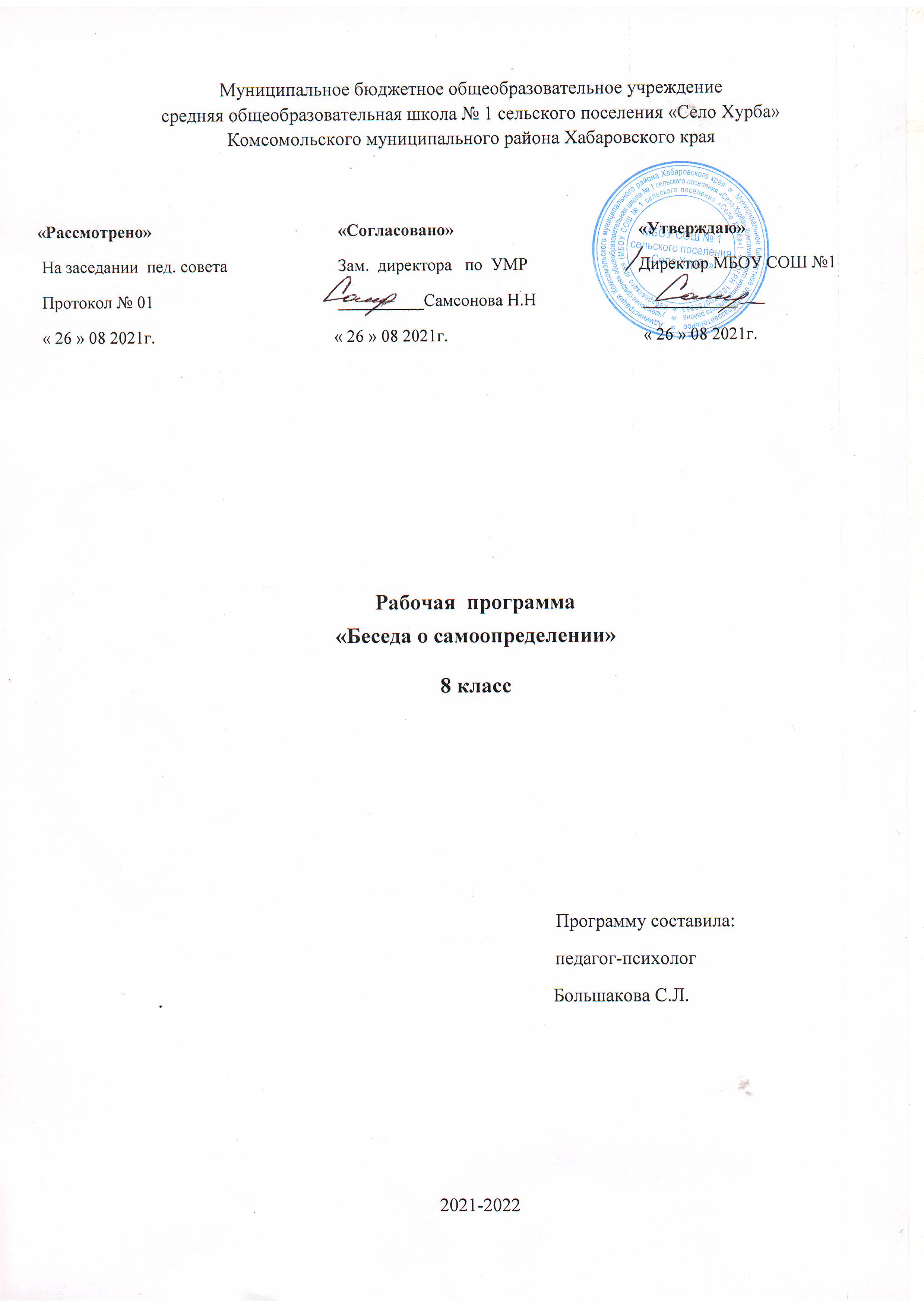 ПОЯСНИТЕЛЬНАЯ ЗАПИСКАРабочая программа «Профориентация» для учеников 8 класса разработана в соответствии:Положением о профессиональной ориентации и психологической поддержке населения в Российской Федерации. // http://www.fpo.ru/psyslu/organizacionnye.html Постановлением Правительства РФ "О развитии государственной системы профессиональной ориентации и психологической поддержки населения". Собрание законодательства Российской Федерации, 1995 г., № 32, ст. 3324;Федеральным законом РФ «Об образовании в Российской Федерации».Выбор профессии часто решает в дальнейшем весь жизненный путь и является одним из ответственных моментов в судьбе школьника. Поскольку в жизни все взаимосвязано, правильно выбранная профессия влияет на все остальные сферы жизни. Поэтому очень важно подростку иметь представление о своем физическом развитии, интересах, склонностях, характере, темпераменте, индивидуальных особенностях, чтобы избежать в этот период возможных ошибок. Знакомясь с приемами самопознания и самоанализа личности, учащиеся соотносят свои склонности и возможности с требованиями, предъявляемыми к человеку определенной профессии, намечают планы реализации профессиональных намерений.В наше время надо иметь представление о профессиональных учебных заведениях, чтобы быть готовым к творческому подходу в выборе профессии, постоянному обновлению своих профессиональных знаний, которые помогут безболезненно совершать разные повороты в жизни.Чтобы овладеть профессией, открывающей простор для развития личности и самореализации, необходимо, во-первых, ориентироваться в мире профессий и знать о требованиях, которые она предъявляет к человеку, и, во-вторых, знать себя, а именно свои индивидуальные особенности, интересы, возможности и способности.Профориентация – это оказание человеку помощи в профессиональном самоопределении, т. е. в выборе профессии, наиболее отвечающая индивидуальным особенностям, склонностям и способностям, соответствующая потребностям и возможностям человека, а так же запросам рынка труда.Цель курса – сориентировать школьников на профессиональное и личностное самоопределение, помочь смоделировать дальнейший жизненный путь с учетом потребностей рынка труда; развить способности к профессиональной адаптации в современных социально – экономических условиях.Задачи курса:создать условия для повышения готовности подростков к социальному, профессиональному и культурному самоопределению в целом;повысить уровень психологической компетенции учащихся за счет вооружения их соответствующими знаниями и умениями;диагностировать и выявить у школьников склонности и возможности, оказать психолого-педагогическую поддержку в проектировании выбора профиля дальнейшего обучения в классах старшей ступени;формировать внутреннюю мотивацию на продолжение образования и реализации своих профессиональных перспектив;проводить информационную работу с образовательными учреждениями «куда пойти учиться» и создать банк информационного материала, который поможет в дальнейшем самоопределении.Данный курс построен на принципах деятельностного подхода, акцентированного на личностно-ориентированные формы работы, обеспечивающего формирование опыта самостоятельной познавательной деятельностиФормы работы: лекция, беседа, дискуссия, игра, диагностика, тренинг, практикум, профконсультация, творческая работа.Ожидаемые результаты: обучающиеся должнызнать:значение профессионального самоопределения, требования к составлению личного профессионального плана;правила выбора профессии;определение профессии и профессиональной деятельности;понятие об интересах, мотивах и ценностях профессионального труда, а также психофизиологических и психологических ресурсах личности;понятие темперамента, ведущих отношениях личности, эмоционально-волевой сферы, интеллектуальных способностей, стилей общения;значение творческого потенциала человека, карьеры;требования общества к профессиональной деятельности человека;понятие рынка профессионального труда и образовательных услуг;возможности получения образования по избранному профилю;перспективы, психологические основы принятия решения в целом и выбора профиля обучения в частности.уметь:находить выход из проблемной ситуации, связанной с выбором профиля и пути продолжения образования;объективно оценивать свои индивидуальные возможности;ставить цели и планировать действия для их достижения;выполнять пробы выбора профиля обучения;использовать приемы самосовершенствования;анализировать профессиограммы, информацию о профессиях, а также о современных формах и методах хозяйствования в условиях рынка;пользоваться сведениями о путях получения профессионального образования.Материально- техническое обеспечение:раздаточный материал;рабочая тетрадь, канцелярские принадлежности для каждого обучающегося.Обеспечение методическими видами продукции:методические разработки и памятки – конспекты открытых занятий по отдельным темам, подборки тестов;детские работы по отдельным темам программы.На изучение программы «Профориентация» отводится 34 часа, из расчёта 1 учебный час в неделю.Список литературыАфанасьева Н.В. Профориентационный тренинг для старшеклассников «Твой выбор»/ под ред. Н.В. Афанасьевой. – СПб.: Речь. 2007.Климов Е.А. Как выбирать профессию? //Библиография. – М., 2005, №6Климов Е.А. Психология профессионального самоопределения. М.: Academia. 2007.Пряжников Н.С. Профориентация в школе: игры, упражнения, опросники (8-11 классы). - Москва: Вако. 2005.Пряжников Н.С., Пряжникова Е.Ю. Профессиональное самоопределение: проблема соотношения образовательного госстандарта и уникальности личности. // Журнал практ. психолога. 1999, №4.Чернов С.В. Азбука трудоустройства. Элективный курс для 9-11 классов. М.: Вита-пресс.2007.СодержаниеСодержаниеСодержание№ТемаЧасов1Введение – 2 часа. Многообразие мира профессий.«Я и выбор профессии».112Социальные проблемы труда – 4 часа.Разделение труда.Профессии и специальности. Классификации профессий.Мотивы выбора профессии.Здоровье и выбор профессии.11113Анализ профессий – 3 часа.Современный рынок труда и его требования к профессионалу.Профессиональная перспектива. Составление резюме.Диагностика оптимальной профессии.1114Диагностика профессиональной ориентации – 6 часов.Методика «Матрица выбора профессии».Методика изучения мотивации проф. деятельности Замфир.Опросник Голланда.Опросник ДДО.Опросник профессиональной готовности (ОПГ).Психодиагностическая методика "Профассоциации".1111115Прикладная профессиональная экономика – 3 часа.Социально-экономические условия современной России.Основы экономических знаний.Оплата труда. Премирование и штафование.1116Рынок образовательных услуг – 3 часа.Средние специальные учебные заведения России.Высшие учебные заведения.Курсы переподготовки специалистов.1117Основы технологической культуры – 3 часа.Технологическая культура – основа развития общества.Технологии основных видов жизнедеятельности человека.Технологическая культура и профессиональная деятельность.1118Личный профессиональный план – 8 часов.Источники получения информации о вакансиях.Планирование шагов по поиску вакантных рабочих мест.Государственная служба занятости населения, ее услуги.Предъявление себя на рынке труда. Самопрезентация. Собеседование.Деловая документация. Заявление, резюме, портфолио.Самоанализ готовности к профессиональному старту.Подготовка и защита профориентационных проектов.111111119Практикумы – 2 часа.Встречи с представителями разных профессий.Индивидуальные заключительные выступления.11